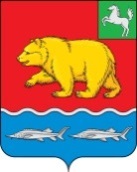 администрация молчановского РАЙОНАТомской областиПостановление___09.04.2024__                                                                                               №_270_с. МолчановоОб  утверждении Порядка сбора и обмена информацией в области защиты населения и территории от чрезвычайных ситуаций природного и техногенного характера в муниципальном образовании «Молчановский район»    В соответствии с Федеральным законом от 21.12.1994 года № 68-ФЗ            «О защите населения и территорий от чрезвычайных ситуаций природного и техногенного характера», постановлением Правительства Российской Федерации от 30.12.2003 № 794 «О единой государственной системе предупреждения и ликвидации чрезвычайных ситуаций», постановлением Правительства Российской Федерации от 24.03.1997 № 334 «О Порядке сбора и обмена в Российской Федерации информацией в области защиты населения и территорий от чрезвычайных ситуаций природного и техногенного характера», приказом МЧС России от 26.08.2009 № 496 «Об утверждении Положения о системе и порядке информационного обмена в рамках единой государственной системы предупреждения и ликвидации чрезвычайных ситуаций», приказом  Департамента защиты населения и территории Томской области от 30.03.2022   № 5 «О Порядке сбора и обмена в Томской области информацией в области защиты населения и территорий от чрезвычайных ситуаций природного и техногенного характера»ПОСТАНОВЛЯЮ:1. Утвердить Порядок сбора и обмена информацией по вопросам  защиты населения и территории от чрезвычайных ситуаций природного и техногенного характера в муниципальном образовании «Молчановский район», согласно приложению к настоящему постановлению.2. Рекомендовать Главам поселений Молчановского района довести до руководителей предприятий, организаций, учреждений (независимо от форм собственности), находящихся на территории соответствующих сельских поселений Порядок сбора и обмена информацией по вопросам  защиты населения и территории от чрезвычайных ситуаций природного и техногенного характера в муниципальном образовании «Молчановский район», утверждённый настоящим постановлением.3. Рекомендовать Главам поселений, а также руководителям предприятий, организаций, учреждений  (независимо от форм собственности), находящимся на территории Молчановского района, представлять в единую дежурно-диспетчерскую службу  Молчановского района (непосредственно или через работников, специально уполномоченных на решение задач в области гражданской обороны) информацию в области защиты населения и территории от чрезвычайных ситуаций в соответствии с Порядком сбора и обмена информацией по вопросам  защиты населения и территории от чрезвычайных ситуаций природного и техногенного характера в муниципальном образовании «Молчановский район», утверждённым настоящим постановлением.4. Передача информации об угрозе и фактах возникновения чрезвычайных ситуаций осуществляется специально уполномоченными на то органами (лицами) соответствующих предприятий, учреждений и организаций в первоочередном порядке посредством телефонной и электронной связи.5. Оперативным дежурным единой дежурно-диспетчерской службы  Молчановского района, осуществлять контроль на предмет актуальности соглашений о предоставлении информации с поселениями, предприятиями, учреждениями, организациями Молчановского района.6. Возложить на оперативных дежурных единой дежурно-диспетчерской службы  Молчановского района:1) контроль за исполнением заключённых соглашений;2) координацию работ по сбору и обмену информацией;3) сбор   и  обработку   информации,   предоставляемой поселениями, предприятиями, учреждениями и организациями независимо от форм собственности, расположенными на территории Молчановского района;4) представление информации в Главное Управление МЧС России по Томской области, а также в средства массовой информации, согласно утвержденному Порядку;5) информирование Главы Молчановского района и председателя комиссии по предупреждению и ликвидации чрезвычайных ситуаций Молчановского района о наиболее серьёзных происшествиях, прогнозируемых и возникших чрезвычайных ситуациях природного и техногенного характера;6) работу по доведению настоящего постановления до организаций, предприятий, учреждений находящихся на территории Молчановского района.7. Опубликовать настоящее постановление на официальном сайте муниципального образования «Молчановский район» (https://www.molchanovo.ru) в информационно-телекоммуникационной сети «Интернет» и в официальном печатном издании «Вестник Молчановского района».8. Настоящее постановление вступает в силу со дня его официального опубликования.9. Контроль за исполнением настоящего постановления возложить на заместителя Главы Молчановского района – начальника Управления по вопросам жизнеобеспечения и безопасности Администрации Молчановского района. Глава Молчановского района                                                              Ю.Ю. СальковФилипчук Владислав Вениаминович8 (38256) 23-2-25Дело – 1ГО и ЧС – 1 ГУ МЧС России по Томской области – 1ДЗНиТ – 1 Поселения – 5 Приложение  УТВЕРЖДЕНпостановлением Администрации Молчановского районаот ___________ № ___________Порядок сбора и обмена информацией по вопросам  защиты населения и территории от чрезвычайных ситуаций природного и техногенного характера в муниципальном образовании «Молчановский район»1. Настоящий Порядок сбора и обмена информацией в области защиты населения и территорий от чрезвычайных ситуаций природного и техногенного характера в муниципальном образовании «Молчановский район» (далее – Порядок) определяет правила сбора и обмена информацией в области защиты населения и территорий от чрезвычайных ситуаций (далее - информация) между территориальными органами федеральных органов исполнительной власти, органами исполнительной власти Томской области, органами местного самоуправления муниципального образования «Молчановский район» и организациями, расположенными на территории муниципального образования «Молчановский район», в целях принятия мер по предупреждению и ликвидации чрезвычайных ситуаций, оценки их последствий, информирования и своевременного оповещения населения о прогнозируемых и возникших чрезвычайных ситуациях.2. Информацию в области защиты населения и территорий от чрезвычайных ситуаций составляют сведения о прогнозируемых и возникших чрезвычайных ситуациях природного и техногенного характера и их последствиях, мерах по защите населения и территорий, ведении аварийно-спасательных и других неотложных работ, силах и средствах, задействованных для ликвидации чрезвычайных ситуаций, радиационной, химической, медико-биологической, взрывной, пожарной и экологической безопасности на объектах и территории Молчановского района, а также сведения о деятельности территориальных органов федеральных органов исполнительной власти, органов исполнительной власти Томской области, органов местного самоуправления и организаций в области защиты населения и территорий от чрезвычайных ситуаций, составе и структуре сил и средств, предназначенных для предупреждения и ликвидации чрезвычайных ситуаций, в том числе сил постоянной готовности, создании, наличии, об использовании и о восполнении финансовых и материальных ресурсов для ликвидации чрезвычайных ситуаций.3. Сбор и обмен информацией осуществляется через органы повседневного управления единой государственной системы предупреждения и ликвидации чрезвычайных ситуаций (далее – РСЧС), а при их отсутствии - через подразделения или должностных лиц, уполномоченных решением соответствующего руководителя территориального органа федерального органа исполнительной власти, органа исполнительной власти Томской области, органа местного самоуправления муниципального образования «Молчановский район» или организации, по телефонным, телеграфным, факсимильным, электронным каналам и радиоканалам связи и предусматривает передачу оперативной и плановой информации.4. Оперативная информация, содержащая сведения о прогнозируемых и (или) возникших чрезвычайных ситуациях природного, техногенного, биолого-социального характера и их последствиях, сведения о силах и средствах РСЧС постоянной готовности, привлекаемых для предупреждения и ликвидации чрезвычайных ситуаций, а также об их деятельности, направленной на предупреждение и ликвидацию чрезвычайных ситуаций, должна передаваться и доводиться в виде донесений до соответствующих органов управления РСЧС в пределах их компетенции, в соответствие со сроками, изложенными в приложении № 1 к настоящему Порядку, по формам, в соответствии с приложением № 2 и составу, изложенным в приложении № 3.  5. К плановой информации относятся сведения о муниципальном образовании «Молчановского района», об организациях и их деятельности, необходимые для заблаговременного планирования мероприятий по предупреждению и ликвидации чрезвычайных ситуаций, данные о численности населения муниципального образования «Молчановский район» и работников организаций.6. В целях совершенствования подхода в представлении данных по чрезвычайным ситуациям муниципального образования «Молчановский район» в Центр управления в кризисных ситуациях Главного управления МЧС России по Томской области для статистического учёта чрезвычайных ситуаций руководствоваться критериями информации о чрезвычайных ситуациях, утверждёнными приказом МЧС России от 05.07.2021 № 429 и иными нормативными правовыми актами Российской Федерации и Томской области.7. Обмен информацией между дежурно-диспетчерскими службами организаций независимо от организационно-правовых форм, единой дежурно-диспетчерской службы муниципального образования «Молчановский район», Центром управления в кризисных ситуациях Главного управления МЧС России по Томской области при угрозе или возникновении ЧС осуществляется по любому из имеющихся средств связи с последующим письменным подтверждением в соответствии с установленной формой документов.           Приложение № 1к Порядку сбора и обмена информацией в области защиты населения и территорий от чрезвычайных ситуаций природного и техногенного характера в муниципальном образовании «Молчановский  район»Обмен информацией между ДДС организаций независимо от организационно-правовых форм, ЕДДС муниципального образования «Молчановский район», ЦУКС ГУ МЧС России по Томской области при угрозе или возникновении ЧС осуществляется по любому из имеющихся средств связи с последующим письменным подтверждением в соответствии с установленной формой документов.Приложение № 2к Порядку сбора и обмена информацией в области защиты населения и территорий от чрезвычайных ситуаций природного и техногенного характера в муниципальном образовании «Молчановский район»Формы документов,содержащих информацию в области защиты населения и территорийот чрезвычайных ситуаций природного и техногенного характераФорма 1/ЧСДонесение об угрозе (прогнозе) чрезвычайной ситуацииФорма 2/ЧСДонесение о факте и основных параметрах чрезвычайной ситуацииФорма 3/ЧСДонесение о мерах по защите населения и территорий, ведении аварийно-спасательных и других неотложных работФорма 4/ЧСДонесение о силах и средствах, задействованных для ликвидации чрезвычайной ситуацииФорма 5/ЧСИтоговое донесение о чрезвычайной ситуацииСправка об оценке ущерба от чрезвычайной ситуацииИнформация о фактах природных, 
техногенных и экологических ЧС
(происшествий, аварий, угрозы ЧС)
Информация (донесение)
по состоянию на ___________________________
                              (время (мск), число, месяц, год)Проводимые мероприятия  (время  начала эвакуации населения; количество эвакуируемого населения (в т.ч. детей); места эвакуации населения; проводимые инженерные работы).Силы и средства, задействованные на ликвидацию (всего личного состава и техники (из них МЧС России); состав оперативных групп (количество личного состава, техники, старший оперативной группы (ОГ).Метеоданные: температура воздуха, направление и скорость  среднего ветра (град., м/с); осадки: вид, количество (мм, см, м).Должность 									           фамилия, имя, отчество 
ПЛАН
мероприятий по ликвидации последствий ___________________________
в н.п. ___________________
(по состоянию на «___» ________20__ г.)_________________________________________________________________
(Должность, фамилия, имя, отчество)Донесение о выполнении превентивных мероприятий на территории района, обусловленных
неблагоприятными метеорологическими явлениями
ИНФОРМАЦИОННОЕ ДОНЕСЕНИЕ10.12.15 по области и г. Томску ожидается: снег, мокрый снег, гололедные явления, метели, усиление ветра 7 - 12 м/с, местами порывы до 17 - 22 м/с, на дорогах местами гололедица, снежные заносы.Данное оперативное предупреждение доведено до:
Резервные источники питания:1. ___________________________________________________________________________
2. ___________________________________________________________________________
3. ___________________________________________________________________________

Состав сил и средств ТП РСЧС МО«___» _____________ 20___ г.	_______________________________________________________(подпись лица, представляющего сведения)		Сообщение по термической точкеНачальнику Главного управления
МЧС России по Томской области
_____________________________
СООБЩЕНИЕ
по термической точке № ______
(номер термической точки по реестру)с координатами: ____ град. ___ мин. СШ и  ____ град. ___ мин. ВД  субъект СФО _________________________________________________________________________район _______________________________________________________________________________населенный пункт привязки ____________________________________________________________дистанция до населенного пункта ________, км.
Довожу до Вашего сведения, что « ___» ________________ 20___ г. в ___ час. ___ мин.от___________________________________________________________________________________(ФИО полностью, должность, телефон (раб., сот.)поступило сообщение об обнаружении термической точки.
Информация «___» ____________ 20___г. в ___ час. ___ мин. доведена мною до_____________________________________________________________________________________(ФИО полностью, должность, телефон (раб., сот.)
Принятые меры:На место обнаружения термической точки «___» ___________ 20___г. с ___ до ___ час. выезжали (не выезжали):________________________________________________________________________ ____________________________________________________________________________(ФИО полностью, телефон, должность)Всего ___ чел. ___ ед. техники.Прибытие на место обнаружения термической точки «___» _________ 20___г.  в ___ час. ___ мин.
Результат:Информация по термической точке подтвердилась ________ (да / нет)Краткая информация  (что обнаружено, тип возгорания): ________________________________________________________________________________________________________________________Термическая точка по состоянию на «___» ____________ 20___г. в ___ час. __ мин. (ликвидирована, потушена, локализована, действует).Краткая характеристика проводимых (проведенных, принятых) мероприятий (мер), задействованные силы и средства ____________________________________________________________________________________________________________________________________________Информацию подтвердил «___» ___________ 20___г. в ___ час. ____ мин. начальник гарнизона пожарной охраны ____________________________________  
     (ФИО полностью)
Диспетчер ЕДДС _________________________________________________________ (должность) фамилия, имя, отчество (полностью)____________________________________________________
«___» ________________ 20___ г.  ___ час. ____ мин.                                         Подпись___________Приложение № 3к Порядку сбора и обмена информацией в области защиты населения и территорий от чрезвычайных ситуаций природного и техногенного характера в муниципальном образовании «Молчановский район»СОСТАВинформации предоставляемой органами управления по вопросам защиты населения и территории от чрезвычайных ситуаций природного и техногенного характера в муниципальном образовании «Молчановский район»  № п/пНаименование информации (донесений), № формы донесенияНаименование органов, организаций, структурных подразделений органов (организаций), представляющих информациюНаименование органов, организаций, структурных подразделений органов (организаций), которым предоставляют информациюПериодичность и сроки представленияРаздел 1. Оперативная информацияРаздел 1. Оперативная информацияРаздел 1. Оперативная информацияРаздел 1. Оперативная информацияРаздел 1. Оперативная информация1.1.Информация о фактах природных итехногенных  чрезвычайных ситуаций (происшествий, аварий, угрозы ЧС)Диспетчер дежурно-диспетчерской службы (далее - ДДС) организации независимо от организационно-правовой формы (в случае отсутствия ДДС — руководитель организации)Оперативному дежурному единой дежурно-диспетчерской службы (далее — ЕДДС) муниципального образования «Молчановский район»Незамедлительно, по любым из имеющихся средств связи1.1.Информация о фактах природных итехногенных  чрезвычайных ситуаций (происшествий, аварий, угрозы ЧС)Оперативный дежурный ЕДДС муниципальногообразования «Молчановского района»Председателю комиссии по предупреждению иликвидации чрезвычайных ситуаций и обеспечению пожарной безопасности (далее — КЧС) муниципального образования «Молчановский район»,старшему оперативномудежурному ЦУКС ГУ МЧС России по Томской областиНезамедлительно, по любым из имеющихся средств связи, с последующим письменным подтверждением  в соответствии с установленной формой документа в течение 20 мин.  с момента получения информации1.1.Информация о фактах природных итехногенных  чрезвычайных ситуаций (происшествий, аварий, угрозы ЧС)Председатель КЧС муниципального образования «Молчановский район»Первому заместителю председателякомиссии по предупреждению и ликвидациичрезвычайных ситуаций и обеспечению пожарной безопасности Томской области  (далее — КЧС ТО)Незамедлительно, по любым из имеющихся средств связи1.2.Донесение об угрозе (прогнозе) чрезвычайной ситуации, форма 1/ЧСОрганизации (подразделения), обеспечивающие деятельность ТО ФОИВ, госкорпораций, ОИВ Томской области и ОМСУ в области защиты населения и территорий от ЧС, управление силами и средствами, предназначенными и привлекаемыми для предупреждения и ликвидации ЧС (ДДС объекта, в случае отсутствия ДДС — руководитель организации)Органы местного самоуправления муниципального образования «Молчановский район» (далее-ОМСУ) через ЕДДС МО «Молчановский район»Незамедлительно, по любым из имеющихся средств связи, с последующим подтверждением путем представленияформы 1/ЧС в течение одного часа с момента получения данной информации.В дальнейшем, при резком изменении обстановки - незамедлительно1.2.Донесение об угрозе (прогнозе) чрезвычайной ситуации, форма 1/ЧСОрганизации (подразделения), обеспечивающие деятельность ТО ФОИВ, госкорпораций, ОИВ Томской области и ОМСУ в области защиты населения и территорий от ЧС, управление силами и средствами, предназначенными и привлекаемыми для предупреждения и ликвидации ЧС (ДДС объекта, в случае отсутствия ДДС — руководитель организации)Подведомственным и территориальным подразделениям ФОИВ по подчиненности, по принадлежностиНезамедлительно, по любым из имеющихся средств связи, с последующим подтверждением путем представленияформы 1/ЧС в течение одного часа с момента получения данной информации.В дальнейшем, при резком изменении обстановки - незамедлительно1.2.Донесение об угрозе (прогнозе) чрезвычайной ситуации, форма 1/ЧСЕДДС муниципального образования «Молчановский район»ДДС экстренных оперативных службНезамедлительно, по любым из имеющихся средств связи, с последующим подтверждением путем представленияформы 1/ЧС в течение одного часа с момента получения данной информации.В дальнейшем, при резком изменении обстановки - незамедлительно1.2.Донесение об угрозе (прогнозе) чрезвычайной ситуации, форма 1/ЧСЕДДС муниципального образования «Молчановский район»ЦУКС ГУ МЧС России по Томской областиНезамедлительно, по любым из имеющихся средств связи, с последующим подтверждением путем представленияформы 1/ЧС в течение одного часа с момента получения данной информации.В дальнейшем, при резком изменении обстановки - незамедлительно1.2.Донесение об угрозе (прогнозе) чрезвычайной ситуации, форма 1/ЧСЕДДС муниципального образования «Молчановский район»Председателю КЧС муниципального образования «Молчановский район»Незамедлительно, по любым из имеющихся средств связи, с последующим подтверждением путем представленияформы 1/ЧС в течение одного часа с момента получения данной информации.В дальнейшем, при резком изменении обстановки - незамедлительно1.2.Донесение об угрозе (прогнозе) чрезвычайной ситуации, форма 1/ЧСЕДДС муниципального образования «Молчановский район»ДДС организаций, которые могут попасть в зону ЧСНезамедлительно, по любым из имеющихся средств связи, с последующим подтверждением путем представленияформы 1/ЧС в течение одного часа с момента получения данной информации.В дальнейшем, при резком изменении обстановки - незамедлительно1.3.Донесение о факте и основных параметрах чрезвычайной ситуации, форма 2/ЧСОрганизации (подразделения), обеспечивающие деятельность ФОИВ, госкорпораций, ОИВ Томской области и ОМСУ в области защиты населения и территорий от ЧС, управление силами и средствами, предназначенными и привлекаемыми для предупреждения и ликвидации ЧС (ДДС объекта, в случае отсутствия ДДС — руководитель организации)Органы местного самоуправления муниципального образования «Молчановский район» (далее-ОМСУ) через ЕДДС МО «Молчановский район»Незамедлительно, по любым из имеющихся средств связи, с последующим подтверждением путем представленияформы 2/ЧС в течение двух часов с момента возникновения ЧС. Уточнение обстановки ежесуточно к 7.00 МСК и 19.00 МСК по состоянию на 6.00 МСК и 18.00 МСК соответственно1.3.Донесение о факте и основных параметрах чрезвычайной ситуации, форма 2/ЧСОрганизации (подразделения), обеспечивающие деятельность ФОИВ, госкорпораций, ОИВ Томской области и ОМСУ в области защиты населения и территорий от ЧС, управление силами и средствами, предназначенными и привлекаемыми для предупреждения и ликвидации ЧС (ДДС объекта, в случае отсутствия ДДС — руководитель организации)Подведомственным и территориальным подразделениям ФОИВ по подчиненности, по принадлежностиНезамедлительно, по любым из имеющихся средств связи, с последующим подтверждением путем представленияформы 2/ЧС в течение двух часов с момента возникновения ЧС. Уточнение обстановки ежесуточно к 7.00 МСК и 19.00 МСК по состоянию на 6.00 МСК и 18.00 МСК соответственно1.3.Донесение о факте и основных параметрах чрезвычайной ситуации, форма 2/ЧСЕДДС муниципального образования «Молчановский район»ДДС экстренных оперативных службНезамедлительно, по любым из имеющихся средств связи, с последующим подтверждением путем представленияформы 2/ЧС в течение двух часов с момента возникновения ЧС. Уточнение обстановки ежесуточно к 7.00 МСК и 19.00 МСК по состоянию на 6.00 МСК и 18.00 МСК соответственно1.3.Донесение о факте и основных параметрах чрезвычайной ситуации, форма 2/ЧСЕДДС муниципального образования «Молчановский район»ЦУКС ГУ МЧС России по Томской областиНезамедлительно, по любым из имеющихся средств связи, с последующим подтверждением путем представленияформы 2/ЧС в течение двух часов с момента возникновения ЧС. Уточнение обстановки ежесуточно к 7.00 МСК и 19.00 МСК по состоянию на 6.00 МСК и 18.00 МСК соответственно1.3.Донесение о факте и основных параметрах чрезвычайной ситуации, форма 2/ЧСЕДДС муниципального образования «Молчановский район»Председателю КЧС МО «Молчановский район»Незамедлительно, по любым из имеющихся средств связи, с последующим подтверждением путем представленияформы 2/ЧС в течение двух часов с момента возникновения ЧС. Уточнение обстановки ежесуточно к 7.00 МСК и 19.00 МСК по состоянию на 6.00 МСК и 18.00 МСК соответственно1.3.Донесение о факте и основных параметрах чрезвычайной ситуации, форма 2/ЧСЕДДС муниципального образования «Молчановский район»ДДС организаций, которые могут попасть в зону ЧСНезамедлительно, по любым из имеющихся средств связи, с последующим подтверждением путем представленияформы 2/ЧС в течение двух часов с момента возникновения ЧС. Уточнение обстановки ежесуточно к 7.00 МСК и 19.00 МСК по состоянию на 6.00 МСК и 18.00 МСК соответственно1.4.Информация о фактах природных, техногенных и экологических ЧС (происшествий, аварий, угрозы ЧС)ДДС организаций независимо от организационно-правовых форм - о природных, техногенных и экологических ЧС(в случае отсутствия ДДС — руководитель организации)Органы местного самоуправления муниципального образования «Молчановский район» (далее-ОМСУ) через ЕДДС МО «Молчановский район»Немедленно по любому из имеющихся средств связи с последующим письменным подтверждением в соответствии с установленной формой документа1.4.Информация о фактах природных, техногенных и экологических ЧС (происшествий, аварий, угрозы ЧС)ЕДДС муниципального образования «Молчановский район»ЦУКС ГУ МЧС России по Томской областиНемедленно по любому из имеющихся средств связи с последующим письменным подтверждением в соответствии с установленной формой документа1.4.Информация о фактах природных, техногенных и экологических ЧС (происшествий, аварий, угрозы ЧС)ЕДДС муниципального образования «Молчановский район»Председателю КЧС муниципального образования «Молчановский район»Немедленно по любому из имеющихся средств связи с последующим письменным подтверждением в соответствии с установленной формой документа1.5.Донесение о мерах по защите населения и территорий, ведении аварийно-спасательных и других неотложных работ, форма 3/ЧСОрганизации (подразделения), обеспечивающие деятельность ФОИВ, госкорпораций, ОИВ Томской области и ОМСУ в области защиты населения и территорий от ЧС, управление силами и средствами, предназначенными и привлекаемыми для предупреждения и ликвидации ЧС (ДДС объекта, в случае отсутствия ДДС — руководитель организации)Органы местного самоуправления муниципального образования «Молчановский район» (далее-ОМСУ) через ЕДДС МО «Молчановский район»В течение двух часов с момента возникновения ЧС по любым из имеющихся средств связи, с последующим подтверждением путем представления формы 3/ЧС. Уточнение обстановки ежесуточно к 7.00 МСК и 19.00 МСК по состоянию на 6.00 МСК и 18.00 МСК1.5.Донесение о мерах по защите населения и территорий, ведении аварийно-спасательных и других неотложных работ, форма 3/ЧСОрганизации (подразделения), обеспечивающие деятельность ФОИВ, госкорпораций, ОИВ Томской области и ОМСУ в области защиты населения и территорий от ЧС, управление силами и средствами, предназначенными и привлекаемыми для предупреждения и ликвидации ЧС (ДДС объекта, в случае отсутствия ДДС — руководитель организации)Подведомственным и территориальным подразделениям ФОИВ по подчиненности, по принадлежностиВ течение двух часов с момента возникновения ЧС по любым из имеющихся средств связи, с последующим подтверждением путем представления формы 3/ЧС. Уточнение обстановки ежесуточно к 7.00 МСК и 19.00 МСК по состоянию на 6.00 МСК и 18.00 МСК1.5.Донесение о мерах по защите населения и территорий, ведении аварийно-спасательных и других неотложных работ, форма 3/ЧСЕДДС муниципального образования «Молчановский район»ДДС экстренных оперативных службВ течение двух часов с момента возникновения ЧС по любым из имеющихся средств связи, с последующим подтверждением путем представления формы 3/ЧС. Уточнение обстановки ежесуточно к 7.00 МСК и 19.00 МСК по состоянию на 6.00 МСК и 18.00 МСК1.5.Донесение о мерах по защите населения и территорий, ведении аварийно-спасательных и других неотложных работ, форма 3/ЧСЕДДС муниципального образования «Молчановский район»ЦУКС ГУ МЧС России по Томской областиВ течение двух часов с момента возникновения ЧС по любым из имеющихся средств связи, с последующим подтверждением путем представления формы 3/ЧС. Уточнение обстановки ежесуточно к 7.00 МСК и 19.00 МСК по состоянию на 6.00 МСК и 18.00 МСК1.5.Донесение о мерах по защите населения и территорий, ведении аварийно-спасательных и других неотложных работ, форма 3/ЧСЕДДС муниципального образования «Молчановский район»Председателю КЧС МО «Молчановский район»В течение двух часов с момента возникновения ЧС по любым из имеющихся средств связи, с последующим подтверждением путем представления формы 3/ЧС. Уточнение обстановки ежесуточно к 7.00 МСК и 19.00 МСК по состоянию на 6.00 МСК и 18.00 МСК1.5.Донесение о мерах по защите населения и территорий, ведении аварийно-спасательных и других неотложных работ, форма 3/ЧСЕДДС муниципального образования «Молчановский район»ДДС организаций, которые могут попасть в зону ЧСВ течение двух часов с момента возникновения ЧС по любым из имеющихся средств связи, с последующим подтверждением путем представления формы 3/ЧС. Уточнение обстановки ежесуточно к 7.00 МСК и 19.00 МСК по состоянию на 6.00 МСК и 18.00 МСК1.6.Донесение о силах и средствах, задействованных для ликвидации чрезвычайной ситуации, форма 4/ЧСОрганизации (подразделения), обеспечивающими деятельность ФОИВ, госкорпораций, ОИВ Томской области и ОМСУ в области защиты населения и территорий от ЧС, управление силами и средствами, предназначенными и привлекаемыми для предупреждения и ликвидации ЧС (ДДС объекта, в случае отсутствия ДДС — руководитель организации)Органы местного самоуправления муниципального образования «Молчановский район» (далее-ОМСУ) через ЕДДС МО «Молчановский район»В течение двух часов с момента возникновения ЧС по любым из имеющихся средств связи, с последующим подтверждением путем представленияформы 4/ЧС.Уточнение обстановки ежесуточно к 7.00 МСК и 19.00 МСК по состоянию на6.00 МСК и 18.00 МСК соответственно1.6.Донесение о силах и средствах, задействованных для ликвидации чрезвычайной ситуации, форма 4/ЧСОрганизации (подразделения), обеспечивающими деятельность ФОИВ, госкорпораций, ОИВ Томской области и ОМСУ в области защиты населения и территорий от ЧС, управление силами и средствами, предназначенными и привлекаемыми для предупреждения и ликвидации ЧС (ДДС объекта, в случае отсутствия ДДС — руководитель организации)Подведомственным и территориальным подразделениям ФОИВ по подчиненности, по принадлежностиВ течение двух часов с момента возникновения ЧС по любым из имеющихся средств связи, с последующим подтверждением путем представленияформы 4/ЧС.Уточнение обстановки ежесуточно к 7.00 МСК и 19.00 МСК по состоянию на6.00 МСК и 18.00 МСК соответственно1.6.Донесение о силах и средствах, задействованных для ликвидации чрезвычайной ситуации, форма 4/ЧСЕДДС муниципального образования «Молчановский район»ДДС экстренных оперативных службВ течение двух часов с момента возникновения ЧС по любым из имеющихся средств связи, с последующим подтверждением путем представленияформы 4/ЧС.Уточнение обстановки ежесуточно к 7.00 МСК и 19.00 МСК по состоянию на6.00 МСК и 18.00 МСК соответственно1.6.Донесение о силах и средствах, задействованных для ликвидации чрезвычайной ситуации, форма 4/ЧСЕДДС муниципального образования «Молчановский район»ЦУКС ГУ МЧС России по Томской областиВ течение двух часов с момента возникновения ЧС по любым из имеющихся средств связи, с последующим подтверждением путем представленияформы 4/ЧС.Уточнение обстановки ежесуточно к 7.00 МСК и 19.00 МСК по состоянию на6.00 МСК и 18.00 МСК соответственно1.6.Донесение о силах и средствах, задействованных для ликвидации чрезвычайной ситуации, форма 4/ЧСЕДДС муниципального образования «Молчановский район»Председателю КЧС муниципального образования «Молчановский район»В течение двух часов с момента возникновения ЧС по любым из имеющихся средств связи, с последующим подтверждением путем представленияформы 4/ЧС.Уточнение обстановки ежесуточно к 7.00 МСК и 19.00 МСК по состоянию на6.00 МСК и 18.00 МСК соответственно1.6.Донесение о силах и средствах, задействованных для ликвидации чрезвычайной ситуации, форма 4/ЧСЕДДС муниципального образования «Молчановский район»ДДС организаций, которые могут попасть в зону ЧСВ течение двух часов с момента возникновения ЧС по любым из имеющихся средств связи, с последующим подтверждением путем представленияформы 4/ЧС.Уточнение обстановки ежесуточно к 7.00 МСК и 19.00 МСК по состоянию на6.00 МСК и 18.00 МСК соответственно1.7.Итоговое донесение о чрезвычайной ситуации, форма 5/ЧСОрганизации (подразделения), обеспечивающие деятельность ФОИВ, госкорпораций, ОИВ Томской области и ОМСУ в области защиты населения и территорий от ЧС, управление силами и средствами, предназначенными и привлекаемыми для предупреждения и ликвидации ЧС (ДДС объекта, в случае отсутствия ДДС — руководитель организации)Органы местного самоуправления муниципального образования «Молчановский район» (далее-ОМСУ) через ЕДДС МО «Молчановский район»Путем представления информация поформе 5/ЧС не позднее 25 суток после завершения ликвидации последствий ЧС1.7.Итоговое донесение о чрезвычайной ситуации, форма 5/ЧСЕДДС муниципального образования «Молчановский район»ЦУКС ГУ МЧС России по Томской областиПутем представления информация поформе 5/ЧС не позднее 25 суток после завершения ликвидации последствий ЧС1.8.Справкаоб оценке ущерба от чрезвычайной ситуацииДДС организаций независимо от организационно-правовых форм - о природных, техногенных и экологических ЧС(в случае отсутствия ДДС — руководитель организации)Органы местного самоуправления муниципального образования «Молчановский район» (далее-ОМСУ) через ЕДДС МО «Молчановский район»В составе донесения 5/ЧС1.8.Справкаоб оценке ущерба от чрезвычайной ситуацииЕДДС муниципального образования «Молчановский район»ЦУКС ГУ МЧС России по Томской областиВ составе донесения 5/ЧС1.8.Справкаоб оценке ущерба от чрезвычайной ситуацииЕДДС муниципального образования «Молчановский район»Председателю КЧС муниципального образования «Молчановский район»В составе донесения 5/ЧС1.9.План аварийно-восстановительных работ (АВР) по ликвидации последствий ЧСДДС организаций независимо от организационно-правовых форм - о природных, техногенных и экологических ЧСОрганы местного самоуправления муниципального образования «Молчановский район» (далее-ОМСУ) через ЕДДС МО «Молчановский район»В течение двух часов после завершения заседания КЧС1.9.План аварийно-восстановительных работ (АВР) по ликвидации последствий ЧСЕДДС муниципального образования «Молчановский район»ЦУКС ГУ МЧС России по Томской областиВ течение двух часов после завершения заседания КЧС1.9.План аварийно-восстановительных работ (АВР) по ликвидации последствий ЧСЕДДС муниципального образования «Молчановский район»Председателю КЧС муниципального образования «Молчановский район»В течение двух часов после завершения заседания КЧС1.10.Протокол заседания КЧС и ОПБЕДДС муниципального образования «Молчановский район», на территории которого располагается организация (объект)ОМСУмуниципального образования «Молчановский район»В течение двух часов после завершения заседания КЧС1.10.Протокол заседания КЧС и ОПБЕДДС муниципального образования «Молчановский район», на территории которого располагается организация (объект)ЦУКС ГУ МЧС России по Томской областиВ течение двух часов после завершения заседания КЧС1.10.Протокол заседания КЧС и ОПБЕДДС муниципального образования «Молчановский район», на территории которого располагается организация (объект)Департамент защиты населения и территории Томской областиВ течение двух часов после завершения заседания КЧС1.10.Протокол заседания КЧС и ОПБЕДДС муниципального образования «Молчановский район», на территории которого располагается организация (объект)Председателю КЧС муниципального образования «Молчановский район» Томской областиВ течение двух часов после завершения заседания КЧС1.11.Донесение о выполнении превентивных мероприятий на территории района, обусловленных неблагоприятными метеорологическими явлениямиЕДДС муниципального образования «Молчановский район», на территории которого прогнозируются неблагоприятные метеорологические явленияОМСУмуниципального образования «Молчановский район»В течение 3 часов после получения оперативного предупреждения1.11.Донесение о выполнении превентивных мероприятий на территории района, обусловленных неблагоприятными метеорологическими явлениямиЕДДС муниципального образования «Молчановский район», на территории которого прогнозируются неблагоприятные метеорологические явленияПредседателя КЧС и ПБ МО «Молчановский район»В течение 3 часов после получения оперативного предупреждения1.11.Донесение о выполнении превентивных мероприятий на территории района, обусловленных неблагоприятными метеорологическими явлениямиЕДДС муниципального образования «Молчановский район», на территории которого прогнозируются неблагоприятные метеорологические явленияЦУКС ГУ МЧС России по Томской областиВ течение 3 часов после получения оперативного предупреждения1.12.Сообщение по термическим точкамЕДДС муниципального образования «Молчановский район», на территории которого зафиксирована термическая точкаОМСУмуниципального образования «Молчановский район»По мере возникновения1.12.Сообщение по термическим точкамЕДДС муниципального образования «Молчановский район», на территории которого зафиксирована термическая точкаПредседателю КЧС муниципального образования «Молчановский район» По мере возникновения1.12.Сообщение по термическим точкамЕДДС муниципального образования «Молчановский район», на территории которого зафиксирована термическая точкаЦУКС ГУ МЧС России по Томской областиПо мере возникновения1.12.Сообщение по термическим точкамРегиональная диспетчерская служба лесного хозяйства Томской областиЦУКС ГУ МЧС России по Томской областиО принятых мерах при подтверждении информацииРаздел 2. Плановая информацияРаздел 2. Плановая информацияРаздел 2. Плановая информацияРаздел 2. Плановая информацияРаздел 2. Плановая информацияКвартальныеКвартальныеКвартальныеКвартальныеКвартальные2.1.Сведения о ресурсном обеспечении и прогнозной оценке расходов бюджетов государственных внебюджетных фондов Российской Федерации, консолидированных бюджетов Томской области и юридических лиц на реализацию региональных государственных программ в сфере ГО, защиты населения и территорий от ЧС, обеспечения пожарной безопасности и безопасности людей на водных объектах (форма 1/ГП)Главы поселений, а также руководители предприятий, организаций, учреждений  (независимо от форм собственности),находящимся на территории Молчановского районаАдминистрация Молчановского районаml-priem@tomsk.gov.ruНе позднее 1 числа месяца, следующего за отчетным кварталом, по состояниюна 1 число текущего месяца2.1.Сведения о ресурсном обеспечении и прогнозной оценке расходов бюджетов государственных внебюджетных фондов Российской Федерации, консолидированных бюджетов Томской области и юридических лиц на реализацию региональных государственных программ в сфере ГО, защиты населения и территорий от ЧС, обеспечения пожарной безопасности и безопасности людей на водных объектах (форма 1/ГП)Администрация Молчановского районаДепартамент защиты населения и территорииТомской областиdep-znt@tomsk.gov.ruНе позднее 1 числа месяца, следующего за отчетным кварталом, по состояниюна 1 число текущего месяца2.1.Сведения о ресурсном обеспечении и прогнозной оценке расходов бюджетов государственных внебюджетных фондов Российской Федерации, консолидированных бюджетов Томской области и юридических лиц на реализацию региональных государственных программ в сфере ГО, защиты населения и территорий от ЧС, обеспечения пожарной безопасности и безопасности людей на водных объектах (форма 1/ГП)Администрация Молчановского районаГУ МЧС России по Томской области oznt@70.mchs.gov.ruНе позднее 5 числа месяца, следующего за отчетным кварталом, по состояниюна 1 число текущего месяца2.2.Донесение о создании, наличии, использовании и восполнении резервов материальных ресурсов для ликвидации чрезвычайных ситуаций природного и техногенного характера в муниципальном образовании «Молчановский район»  и федеральных органах исполнительной власти(форма 1/РЕЗ ЧС)Главы поселений, а также руководители предприятий, организаций, учреждений  (независимо от форм собственности),находящимся на территории Молчановского районаАдминистрация Молчановского районаml-priem@tomsk.gov.ruI, II, III кварталы:не позднее 1 числа месяца, следующего за отчетным кварталом, по состояниюна 1 число текущего месяца.IV квартал - не позднее 20 числа последнего месяца отчетного (текущего) квартала по состоянию на 1 число текущего месяца2.2.Донесение о создании, наличии, использовании и восполнении резервов материальных ресурсов для ликвидации чрезвычайных ситуаций природного и техногенного характера в муниципальном образовании «Молчановский район»  и федеральных органах исполнительной власти(форма 1/РЕЗ ЧС)Администрация Молчановского районаДепартамент защиты населения и территорииТомской областиdep-znt@tomsk.gov.ruI, II, III кварталы:не позднее 1 числа месяца, следующего за отчетным кварталом, по состояниюна 1 число текущего месяца.IV квартал - не позднее 20 числа последнего месяца отчетного (текущего) квартала по состоянию на 1 число текущего месяца2.2.Донесение о создании, наличии, использовании и восполнении резервов материальных ресурсов для ликвидации чрезвычайных ситуаций природного и техногенного характера в муниципальном образовании «Молчановский район»  и федеральных органах исполнительной власти(форма 1/РЕЗ ЧС)Администрация Молчановского районаГУ МЧС России по Томской области oznt@70.mchs.gov.ruI, II, III кварталы:не позднее 5 числа месяца, следующего за отчетным кварталом, по состояниюна 1 число текущего месяца.IV квартал - не позднее 25 числа последнего месяца отчетного (текущего) квартала по состоянию на 1 число текущего месяца2.3.Сведения об организации и итогах подготовки населения в области ГО и защиты от ЧС (Форма 1/ОБУЧ-К)Организации, осуществляющие образовательную деятельность по вопросам ГОиЧСАдминистрация Молчановского районаml-priem@tomsk.gov.ruI, II, III кварталы: не позднее 25 числа месяца отчетного (текущего) квартала по состоянию на 1 число следующего месяца. IV квартал - не позднее 15 числа последнего месяца отчетного (текущего) квартала по состоянию на 1 число текущего месяца2.3.Сведения об организации и итогах подготовки населения в области ГО и защиты от ЧС (Форма 1/ОБУЧ-К)Образовательные организации, имеющие в составе образовательных программ предмет «Основы безопасности жизнедеятельности» и дисциплину «Безопасность жизнедеятельности»Администрация Молчановского районаml-priem@tomsk.gov.ruI, II, III кварталы: не позднее 25 числа месяца отчетного (текущего) квартала по состоянию на 1 число следующего месяца. IV квартал - не позднее 15 числа последнего месяца отчетного (текущего) квартала по состоянию на 1 число текущего месяца2.3.Сведения об организации и итогах подготовки населения в области ГО и защиты от ЧС (Форма 1/ОБУЧ-К)Организации, отнесенные к категориям по гражданской оборонеАдминистрация Молчановского районаml-priem@tomsk.gov.ruI, II, III кварталы: не позднее 25 числа месяца отчетного (текущего) квартала по состоянию на 1 число следующего месяца. IV квартал - не позднее 15 числа последнего месяца отчетного (текущего) квартала по состоянию на 1 число текущего месяца2.3.Сведения об организации и итогах подготовки населения в области ГО и защиты от ЧС (Форма 1/ОБУЧ-К)Организации, создающие нештатные аварийно-спасательные формированияАдминистрация Молчановского районаml-priem@tomsk.gov.ruI, II, III кварталы: не позднее 25 числа месяца отчетного (текущего) квартала по состоянию на 1 число следующего месяца. IV квартал - не позднее 15 числа последнего месяца отчетного (текущего) квартала по состоянию на 1 число текущего месяца2.3.Сведения об организации и итогах подготовки населения в области ГО и защиты от ЧС (Форма 1/ОБУЧ-К)ОМСУ муниципального образования «Молчановский район»Администрация Молчановского районаml-priem@tomsk.gov.ruI, II, III кварталы: не позднее 25 числа месяца отчетного (текущего) квартала по состоянию на 1 число следующего месяца. IV квартал - не позднее 15 числа последнего месяца отчетного (текущего) квартала по состоянию на 1 число текущего месяца2.3.Сведения об организации и итогах подготовки населения в области ГО и защиты от ЧС (Форма 1/ОБУЧ-К)Администрация Молчановского районаДепартамент защиты населения и территорииТомской областиdep-znt@tomsk.gov.ruI, II, III кварталы:не позднее 1 числа месяца, следующего за отчетным кварталом, по состояниюна 1 число текущего месяца.IV квартал - не позднее 20 числа последнего месяца отчетного (текущего) квартала по состоянию на 1 число текущего месяца2.3.Сведения об организации и итогах подготовки населения в области ГО и защиты от ЧС (Форма 1/ОБУЧ-К)Администрация Молчановского районаГУ МЧС России по Томской области oznt@70.mchs.gov.ruI, II, III кварталы:не позднее 5 числа месяца, следующего за отчетным кварталом, по состояниюна 1 число текущего месяца.IV квартал - не позднее 25 числа последнего месяца отчетного (текущего) квартала по состоянию на 1 число текущего месяца2.4.Сведения по созданию, наличию, объёму и номенклатуре резервов материальных ресурсов органов местного самоуправления для ликвидации чрезвычайных ситуаций природного и техногенного характера (Форма № 1)ОМСУ муниципального образования «Молчановский район»Администрация Молчановского районаml-priem@tomsk.gov.ruНе позднее 10 числа месяца, следующего за отчетным кварталом, по состоянию на 1 число текущего месяца2.4.Сведения по созданию, наличию, объёму и номенклатуре резервов материальных ресурсов органов местного самоуправления для ликвидации чрезвычайных ситуаций природного и техногенного характера (Форма № 1)Администрация Молчановского районаДепартамент защиты населения и территорииТомской областиdep-znt@tomsk.gov.ruНе позднее 15 числа месяца, следующего за отчетным кварталом, по состоянию на 1 число текущего месяца2.5.Сведения о ходе построения и развития аппаратно-программного комплекса «Безопасный город» на территории федерального округа (субъекта Российской Федерации) с приложением контрольной таблицы (форма 1/АПК БГ)ОМСУ муниципального образования «Молчановский район»Администрация Молчановского районаml-priem@tomsk.gov.ruНе позднее 1 числа последнего месяца отчетного (текущего) квартала по состоянию на 1 число текущего месяца2.5.Сведения о ходе построения и развития аппаратно-программного комплекса «Безопасный город» на территории федерального округа (субъекта Российской Федерации) с приложением контрольной таблицы (форма 1/АПК БГ)Администрация Молчановского районаДепартамент защиты населения и территорииТомской областиdep-znt@tomsk.gov.ruНе позднее 5 числа последнего месяца отчетного (текущего) квартала по состоянию на 1 число текущего месяца2.6.Сведения об отмененных (измененных) нормативных правовых актах в области гражданской обороны и защиты населения и территорий от ЧС природного и техногенного характера (форма НПА изм./отм.)Главы поселений, а также руководители предприятий, организаций, учреждений  (независимо от форм собственности),находящимся на территории Молчановского районаАдминистрация Молчановского районаml-priem@tomsk.gov.ruНе позднее 5 числа последнего месяца отчетного (текущего) квартала по состоянию на 1 число текущего месяца2.7.Сведения о прохождении обучения председателей КЧС и ПБ в свободной формеОМСУ муниципального образования «Молчановский район»Администрация Молчановского районаml-priem@tomsk.gov.ruНе позднее 10 числа последнего месяца отчетного (текущего) квартала по состоянию на 1 число текущего месяца2.7.Сведения о прохождении обучения председателей КЧС и ПБ в свободной формеАдминистрация Молчановского районаДепартамент защиты населения и территорииТомской областиdep-znt@tomsk.gov.ruНе позднее 15 числа последнего месяца отчетного (текущего) квартала по состоянию на 1 число текущего месяца2.8.Сведения о подготовке и повышения квалификации должностных лиц ГО и территориальной подсистемы РСЧС с указанием даты и номера удостоверения (форма 1/УЧЕТ П)Организации, осуществляющие образовательную деятельность по вопросам ГОиЧСАдминистрация Молчановского районаml-priem@tomsk.gov.ruНе позднее 10 числа последнего месяца отчетного (текущего) квартала по состоянию на 1 число текущего месяца2.8.Сведения о подготовке и повышения квалификации должностных лиц ГО и территориальной подсистемы РСЧС с указанием даты и номера удостоверения (форма 1/УЧЕТ П)Образовательные организации, имеющие в составе образовательных программ предмет «Основы безопасности жизнедеятельности» и дисциплину «Безопасность жизнедеятельности»Администрация Молчановского районаml-priem@tomsk.gov.ruНе позднее 10 числа последнего месяца отчетного (текущего) квартала по состоянию на 1 число текущего месяца2.8.Сведения о подготовке и повышения квалификации должностных лиц ГО и территориальной подсистемы РСЧС с указанием даты и номера удостоверения (форма 1/УЧЕТ П)Организации, отнесенные к категориям по гражданской оборонеАдминистрация Молчановского районаml-priem@tomsk.gov.ruНе позднее 10 числа последнего месяца отчетного (текущего) квартала по состоянию на 1 число текущего месяца2.8.Сведения о подготовке и повышения квалификации должностных лиц ГО и территориальной подсистемы РСЧС с указанием даты и номера удостоверения (форма 1/УЧЕТ П)Организации, создающие нештатные аварийно-спасательные формированияАдминистрация Молчановского районаml-priem@tomsk.gov.ruНе позднее 10 числа последнего месяца отчетного (текущего) квартала по состоянию на 1 число текущего месяца2.8.Сведения о подготовке и повышения квалификации должностных лиц ГО и территориальной подсистемы РСЧС с указанием даты и номера удостоверения (форма 1/УЧЕТ П)ОМСУ муниципального образования «Молчановский район»Администрация Молчановского районаml-priem@tomsk.gov.ruНе позднее 10 числа последнего месяца отчетного (текущего) квартала по состоянию на 1 число текущего месяца2.8.Сведения о подготовке и повышения квалификации должностных лиц ГО и территориальной подсистемы РСЧС с указанием даты и номера удостоверения (форма 1/УЧЕТ П)Администрация Молчановского районаДепартамент защиты населения и территорииТомской областиdep-znt@tomsk.gov.ruНе позднее 15 числа последнего месяца отчетного (текущего) квартала по состоянию на 1 число текущего месяцаПолугодовыеПолугодовыеПолугодовыеПолугодовыеПолугодовые2.9.Доклад о состоянии готовности региональной автоматизированной системы центрального оповещения, проведенных мероприятиях по ее реконструкции, созданию и развитию комплексной системы экстренного оповещения населения об угрозе возникновения или о возникновении чрезвычайных ситуаций и локальных систем оповещения (форма 1/СОН)Главы поселений, а также руководители предприятий, организаций, учреждений  (независимо от форм собственности),находящимся на территории Молчановского районаАдминистрация Молчановского районаml-priem@tomsk.gov.ruНе позднее 15 января по состоянию на 1 января,не позднее 15 июня по состоянию на 1 июня2.9.Доклад о состоянии готовности региональной автоматизированной системы центрального оповещения, проведенных мероприятиях по ее реконструкции, созданию и развитию комплексной системы экстренного оповещения населения об угрозе возникновения или о возникновении чрезвычайных ситуаций и локальных систем оповещения (форма 1/СОН)Администрация Молчановского районаДепартамент защиты населения и территорииТомской областиdep-znt@tomsk.gov.ruНе позднее 20 января по состоянию на 1 января,не позднее 20 июня по состоянию на 1 июня2.10.Реестр нештатных аварийно-спасательных формирований, созданных на территории Молчановского района (реестр НАСФ)Главы поселений, а также руководители предприятий, организаций, учреждений  (независимо от форм собственности),находящимся на территории Молчановского районаАдминистрация Молчановского районаml-priem@tomsk.gov.ruНе позднее 15 января по состоянию на 1 января,не позднее 15 июня по состоянию на 1 июня2.10.Реестр нештатных аварийно-спасательных формирований, созданных на территории Молчановского района (реестр НАСФ)Администрация Молчановского районаДепартамент защиты населения и территорииТомской областиdep-znt@tomsk.gov.ruНе позднее 20 января по состоянию на 1 января,не позднее 20 июня по состоянию на 1 июня2.11.Доклад об организации и итогах подготовки населения в области гражданской обороны и защиты от чрезвычайных ситуаций (форма ОБУЧ/П)Организации, осуществляющие образовательную деятельность по вопросам ГОиЧСАдминистрация Молчановского районаml-priem@tomsk.gov.ruНе позднее 15 января по состоянию на 1 января,не позднее 15 июня по состоянию на 1 июня2.11.Доклад об организации и итогах подготовки населения в области гражданской обороны и защиты от чрезвычайных ситуаций (форма ОБУЧ/П)Образовательные организации, имеющие в составе образовательных программ предмет «Основы безопасности жизнедеятельности» и дисциплину «Безопасность жизнедеятельности»Администрация Молчановского районаml-priem@tomsk.gov.ruНе позднее 15 января по состоянию на 1 января,не позднее 15 июня по состоянию на 1 июня2.11.Доклад об организации и итогах подготовки населения в области гражданской обороны и защиты от чрезвычайных ситуаций (форма ОБУЧ/П)Организации, отнесенные к категориям по гражданской оборонеАдминистрация Молчановского районаml-priem@tomsk.gov.ruНе позднее 15 января по состоянию на 1 января,не позднее 15 июня по состоянию на 1 июня2.11.Доклад об организации и итогах подготовки населения в области гражданской обороны и защиты от чрезвычайных ситуаций (форма ОБУЧ/П)Организации, создающие нештатные аварийно-спасательные формированияАдминистрация Молчановского районаml-priem@tomsk.gov.ruНе позднее 15 января по состоянию на 1 января,не позднее 15 июня по состоянию на 1 июня2.11.Доклад об организации и итогах подготовки населения в области гражданской обороны и защиты от чрезвычайных ситуаций (форма ОБУЧ/П)ОМСУ муниципального образования «Молчановский район»Администрация Молчановского районаml-priem@tomsk.gov.ruНе позднее 15 января по состоянию на 1 января,не позднее 15 июня по состоянию на 1 июняАдминистрация Молчановского районаДепартамент защиты населения и территорииТомской областиdep-znt@tomsk.gov.ruНе позднее 20 января по состоянию на 1 января,не позднее 20 июня по состоянию на 1 июня2.12.Сведения о состоянии  нормативных правовых базы в области гражданской обороны и защиты населения и территорий от ЧС природного и техногенного характера (форма 1/НПБ ЗНТ)Главы поселений, а также руководители предприятий, организаций, учреждений  (независимо от форм собственности),находящимся на территории Молчановского районаАдминистрация Молчановского районаml-priem@tomsk.gov.ru15 мая, 20 ноября2.13.Сведения по пунктам временного размещения населения (форма 1/ПВР)ОМСУ муниципального образования «Молчановский район»Администрация Молчановского районаml-priem@tomsk.gov.ru15 мая, 15 ноября2.13.Сведения по пунктам временного размещения населения (форма 1/ПВР)Администрация Молчановского районаДепартамент защиты населения и территорииТомской областиdep-znt@tomsk.gov.ru25 мая, 25 ноябряГодовыеГодовыеГодовыеГодовыеГодовые2.14.Сведения по пунктам обогрева и питания (форма ПОП)ОМСУ муниципального образования «Молчановский район»Администрация Молчановского районаml-priem@tomsk.gov.ruНе позднее 05 сентября 2.14.Сведения по пунктам обогрева и питания (форма ПОП)Администрация Молчановского районаДепартамент защиты населения и территорииТомской областиdep-znt@tomsk.gov.ruНе позднее 10 сентября2.15.Копии утвержденных планов мероприятий по подготовке неработающего населения Томской области и муниципальных образований в области гражданской обороны и защиты населения и территории от чрезвычайных ситуацийМБУК «Молчановская межпоселенческая централизованная библиотечная система»Администрация Молчановского районаml-priem@tomsk.gov.ruДо 10 декабря  2.15.Копии утвержденных планов мероприятий по подготовке неработающего населения Томской области и муниципальных образований в области гражданской обороны и защиты населения и территории от чрезвычайных ситуацийАдминистрация Молчановского районаДепартамент защиты населения и территорииТомской областиdep-znt@tomsk.gov.ruДо 15 декабря  № п/пПоказателиСодержание донесения1.Наименование прогнозируемой ЧС2.Прогнозируемая зона (объект) ЧС:2.1.Федеральный округ2.2.Субъект Российской Федерации2.3.Муниципальное(ые) образование(я)2.4.Населенный(е) пункт(ы)2.5.Объект(ы) (наименование)2.6.Форма собственности2.7.Принадлежность (федеральному органу исполнительной власти, субъекту Российской Федерации, муниципальному образованию, организации)3.Метеоусловия:3.1.Температура (воздуха, почвы, воды) (°С)3.2.Направление и скорость среднего ветра (град., м/с)3.3.Осадки: вид, количество (мм)3.4.Видимость (м)4.Прогноз масштабов ЧС:4.1.Количество населения, которое может попасть в зону ЧС (чел.)4.2.Количество населенных пунктов, которые могут попасть в зону ЧС (ед.)4.3.Количество жилых домов, которые могут попасть в зону ЧС (ед.)4.4.Количество административных и социально значимых объектов, которые могут попасть в зону ЧС (ед.)5.Другие данные6.Организация, подготовившая прогноз, или другие источники прогноза7.Предпринимаемые меры по недопущению развития ЧС (по уменьшению возможных последствий и ущерба)8.Дополнительная текстовая информацияДолжность(подпись)Фамилия Имя Отчество (при наличии)№ п/пПоказателиСодержание донесения1. Общие данные1. Общие данные1. Общие данные1.1.Наименование ЧС1.2.Классификация ЧС1.3.Источник ЧС1.4.Дата и время возникновения ЧС МСК (час, мин.)1.5.Дата и время возникновения ЧС МСТ (час, мин.)1.6.Наименование федерального округа1.7.Субъект РФ1.8.Муниципальное(ые) образование(я)1.9.Населенный(е) пункт(ы)1.10.Площадь зоны ЧС (га)1.11.Объект(ы) (наименование)1.12.Форма собственности1.13.Принадлежность (федеральному органу исполнительной власти, субъекту Российской Федерации, муниципальному образованию, организации)1.14.Дополнительная информация2. Метеоданные2. Метеоданные2. Метеоданные2.1.Температура воздуха (°С)2.2.Направление и скорость среднего ветра (град., м/с)2.3.Осадки: вид, количество (мм)2.4.Видимость (м)3. Пострадало3. Пострадало3. Пострадало3.1.Всего (чел.)3.1.1.В том числе дети (чел.)3.2.Погибло (чел.)3.2.1.В том числе дети (чел.)3.3.Госпитализировано (чел.)3.3.1.В том числе дети (чел.)3.4.Медицинская помощь оказана в амбулаторных условиях (чел.)3.4.1.В том числе дети (чел.)3.5.Дополнительная информация4. Основные характеристики чрезвычайной ситуации (в зависимости от источника чрезвычайной ситуации)4. Основные характеристики чрезвычайной ситуации (в зависимости от источника чрезвычайной ситуации)4. Основные характеристики чрезвычайной ситуации (в зависимости от источника чрезвычайной ситуации)5. Дополнительные данные5. Дополнительные данные5. Дополнительные данныеДолжность(подпись)Фамилия Имя Отчество (при наличии)№ п/пПоказателиСодержание донесения1. Общие данные1. Общие данные1. Общие данные1.1.Наименование ЧС2. Население2. Население2. Население2.1.Всего в зоне ЧС (чел.)2.2.в том числе дети (чел.)3. Пострадало3. Пострадало3. Пострадало3.1.Всего (чел.)3.1.1.в том числе дети (чел.)3.2.Из них погибло, всего (чел.)3.2.1.в том числе дети (чел.)3.3.Получили ущерб здоровью (чел.)3.3.1.в том числе дети (чел.)3.4.Количество людей с нарушением условий жизнедеятельности (чел.)3.4.1в том числе дети (чел.)3.5.Дополнительная текстовая информация4. Наименование и объем мер по защите населения и территорий, ведении аварийно-спасательных и других неотложных работ4. Наименование и объем мер по защите населения и территорий, ведении аварийно-спасательных и других неотложных работ4. Наименование и объем мер по защите населения и территорий, ведении аварийно-спасательных и других неотложных работ4.1.Наименование меры по защите населения и территорий от ЧС4.2.Наименование аварийно-спасательных и других неотложных работ5. Дополнительные меры5. Дополнительные меры5. Дополнительные мерыДолжность(подпись)Фамилия Имя Отчество (при наличии)ПодразделенияЛичный составТехникаДолжность, фамилия, имя, отчество (при наличии) и телефон ответственного лица1. Силы и средства первого эшелона1. Силы и средства первого эшелона1. Силы и средства первого эшелона1. Силы и средства первого эшелона1.1. от МЧС России1.1. от МЧС России1.1. от МЧС России1.1. от МЧС РоссииИтого от МЧС России1.2. Другие ФОИВ, госкорпорации, ОИВ, ОМСУ и организации1.2. Другие ФОИВ, госкорпорации, ОИВ, ОМСУ и организации1.2. Другие ФОИВ, госкорпорации, ОИВ, ОМСУ и организации1.2. Другие ФОИВ, госкорпорации, ОИВ, ОМСУ и организацииИтого от других ФОИВ, госкорпораций, ОИВ, ОМСУ и организаций2. Силы и средства второго эшелона2. Силы и средства второго эшелона2. Силы и средства второго эшелона2. Силы и средства второго эшелона2.1. от МЧС России2.1. от МЧС России2.1. от МЧС России2.1. от МЧС РоссииИтого от МЧС России2.2. Другие ФОИВ, госкорпорации, ОИВ, ОМСУ и организации2.2. Другие ФОИВ, госкорпорации, ОИВ, ОМСУ и организации2.2. Другие ФОИВ, госкорпорации, ОИВ, ОМСУ и организации2.2. Другие ФОИВ, госкорпорации, ОИВ, ОМСУ и организацииИтого от других ФОИВ, госкорпораций, ОИВ, ОМСУ и организаций3. Итого силы и средства первого и второго эшелонов3. Итого силы и средства первого и второго эшелонов3. Итого силы и средства первого и второго эшелонов3. Итого силы и средства первого и второго эшелоновИтого от МЧС РоссииИтого от РСЧС4. Силы и средства резерва4. Силы и средства резерва4. Силы и средства резерва4. Силы и средства резерва4.1. от МЧС России4.1. от МЧС России4.1. от МЧС России4.1. от МЧС РоссииИтого от МЧС России4.2. Другие ФОИВ, госкорпорации, ОИВ, ОМСУ и организации4.2. Другие ФОИВ, госкорпорации, ОИВ, ОМСУ и организации4.2. Другие ФОИВ, госкорпорации, ОИВ, ОМСУ и организации4.2. Другие ФОИВ, госкорпорации, ОИВ, ОМСУ и организацииИтого от других ФОИВ, госкорпораций, ОИВ, ОМСУ и организаций5. Итого силы и средства задействованные для ликвидации ЧС5. Итого силы и средства задействованные для ликвидации ЧС5. Итого силы и средства задействованные для ликвидации ЧС5. Итого силы и средства задействованные для ликвидации ЧСВсего от МЧС России (с резервом)Всего от РСЧС (с резервом)Должность(подпись)Фамилия Имя Отчество (при наличии)№ п/пПоказателиСодержание донесения1.Наименование ЧС2.Вид ЧС3.Классификация ЧС4.Источник ЧС5.Дата возникновения ЧС5.1.МСК возникновения ЧС5.2.МСТ возникновения ЧС6.Дата ликвидации ЧС6.1.МСК ликвидации ЧС6.2.МСТ ликвидации ЧС7.Место возникновения источника ЧС (координаты)7.1.Страна7.2.Субъект Российской Федерации (акватория)7.3.Муниципальное образование7.4.Населенный пункт8.Местонахождение зоны ЧС (координаты)8.1.Субъект Российской Федерации (акватория)8.2.Муниципальное образование8.3.Населенный пункт9.Общая характеристика зоны ЧС:9.1.Площадь зоны ЧС (га)9.2.Количество других населенных пунктов в зоне ЧС (ед.)9.3.Численность населения, попавшего в зону ЧС (чел.)9.3.1.В том числе: детей (чел.)9.3.2.Персонал организаций (чел.)9.3.3.Количество эвакуируемых (чел.)9.4.Количество сельскохозяйственных животных в зоне ЧС (ед.)9.5.Площадь сельскохозяйственных угодий в зоне ЧС (га)9.6.Площадь посевов сельскохозяйственных культур в зоне ЧС (га)9.7.Площадь лесного фонда в зоне ЧС (га)10.Характеристика объекта недвижимого имущества, в том числе здания, сооружения, на котором возник источник ЧС:10.1.Наименование10.2.Тип10.3.Отрасль (вид экономической деятельности)10.4.ФОИВ 10.5.Форма собственности10.6.Номер лицензии в отношении вида осуществляемой деятельности (дата и наименование органа, выдавшего лицензию)10.7.Дата утверждения документа, характеризующего безопасность объекта (декларация безопасности, паспорт, сертификат, орган утвердивший), реквизиты договора страхования, (дата и наименование организации, с которой заключен договор страхования)11.Метеоданные на момент возникновения ЧС:11.1.Температура (воздуха, почвы, воды) (°С)11.2.Направление и скорость среднего ветра (град., м/с)11.3.Осадки: вид, количество (мм)12.Причины возникновения ЧС (с выделением основной причины)13.Поражающие факторы источника ЧС (выделяются основные поражающие факторы, оказывающие негативное влияние на жизнь, здоровье людей, сельскохозяйственных животных, растения, объекты недвижимого имущества, в том числе здания, сооружения и окружающую природную среду)14.Пострадало населения всего (чел.)14.1.В том числе дети (чел.)15.Погибло населения всего (чел.)15.1.В том числе дети (чел.)16.Получили ущерб здоровью (чел.)16.1.В том числе дети (чел.)16.2.Из них госпитализировано (чел.)16.2.1.В том числе дети (чел.)17.Пропало без вести (чел.)17.1.В том числе дети (чел.)18.Количество людей с нарушением условий жизнедеятельности (чел.)18.1.В том числе дети (чел.)19.Спасено (чел.)19.1.В том числе дети (чел.)20.Ущерб от ЧС, всего (тыс.руб.)20.1.Размер ущерба жизни и здоровью людей, имуществу физических лиц в части имущества первой необходимости (тыс.руб.)20.2.Размер ущерба имуществу физических лиц в части недвижимого имущества (тыс.руб.)20.3.Размер ущерба имуществу юридических лиц, государственному или муниципальному имуществу (тыс.руб.)20.4.Размер ущерба окружающей среде, жизни или здоровью животных и растений (тыс.руб.)Мероприятия по ликвидации ЧСМероприятия по ликвидации ЧСМероприятия по ликвидации ЧС21.Мероприятия по защите населенияПривлекаемые силы и средстваПривлекаемые силы и средстваПривлекаемые силы и средства22.Наименование ФОИВ, ОИВ, ОМСУ и организаций, входящих в РСЧС:22.1.Функциональных подсистем:22.1.1.Личный состав сил, всего (чел.)22.1.2.Количество задействованной техники, всего (ед.)22.2.Территориальной подсистемы:22.2.1.Личный состав сил, всего (чел.)22.2.2.Количество задействованной техники, всего (ед.)22.3.Итого за РСЧС:22.3.1.Личный состав сил, всего (чел.)22.3.2.Количество задействованной техники, всего (ед.)23.Наименование ФОИВ, организаций и общественных объединений, не входящих в РСЧС:23.1.Личный состав сил, всего (чел.)23.2.Количество задействованной техники, всего (ед.)24.Итого привлекалось к ликвидации ЧС:24.1.Личный состав сил, всего (чел.)24.2.Количество задействованной техники, всего (ед.)Должность(подпись)Фамилия Имя Отчество (при наличии)УТВЕРЖДАЮУТВЕРЖДАЮУТВЕРЖДАЮУТВЕРЖДАЮУТВЕРЖДАЮУТВЕРЖДАЮРуководитель высшего
исполнительного органа
государственной власти субъекта
Российской Федерации(Глава местной администрации муниципального района (городского округа), руководитель организации (объекта))Руководитель высшего
исполнительного органа
государственной власти субъекта
Российской Федерации(Глава местной администрации муниципального района (городского округа), руководитель организации (объекта))Руководитель высшего
исполнительного органа
государственной власти субъекта
Российской Федерации(Глава местной администрации муниципального района (городского округа), руководитель организации (объекта))Руководитель высшего
исполнительного органа
государственной власти субъекта
Российской Федерации(Глава местной администрации муниципального района (городского округа), руководитель организации (объекта))Руководитель высшего
исполнительного органа
государственной власти субъекта
Российской Федерации(Глава местной администрации муниципального района (городского округа), руководитель организации (объекта))Руководитель высшего
исполнительного органа
государственной власти субъекта
Российской Федерации(Глава местной администрации муниципального района (городского округа), руководитель организации (объекта))(подпись, фамилия, инициалы)(подпись, фамилия, инициалы)(подпись, фамилия, инициалы)(подпись, фамилия, инициалы)(подпись, фамилия, инициалы)(подпись, фамилия, инициалы)""20М.П.М.П.М.П.М.П.М.П.М.П.СПРАВКА
об оценке ущерба от чрезвычайной ситуации(наименование чрезвычайной ситуации)N п/пНаименование составляющей ущербаОценка размера ущерба, тыс. рублейПримечание1.Оценка размера вреда жизни и здоровью людей, имуществу физических лиц в части имущества первой необходимости:1.1. Выплата единовременного пособия членам семей граждан, погибших (умерших) в результате чрезвычайной ситуации, включая пособия на погребение1.2. Выплата единовременного пособия гражданам, получившим в результате чрезвычайной ситуации тяжкий или средней тяжести вред здоровью1.3. Выплата единовременного пособия гражданам, получившим в результате чрезвычайной ситуации легкий вред здоровью1.4. Оказание финансовой помощи в связи с частичной утратой имущества первой необходимости1.5. Оказание финансовой помощи в связи с полной утратой имущества первой необходимости2.Оценка размера вреда имуществу физических лиц в части недвижимого имущества:2.1. Реализация мер социальной поддержки граждан, жилые помещения которых утрачены2.2. Реализация мер социальной поддержки граждан, жилые помещения которых повреждены3.Оценка размера вреда имуществу государственных учреждений, созданных Российской Федерацией или субъектом Российской Федерации, муниципальных учреждений, созданных муниципальным образованием, государственному или муниципальному имуществу:Проведение неотложных аварийно-восстановительных работ на находящихся в государственной и муниципальной собственности объектах:3.1. Жилищного фонда3.2. Образования3.3. Здравоохранения3.4. Социальной поддержки населенияУщерб по отраслям:3.5. Энергетика3.6. Жилищно-коммунальное хозяйство3.7. Транспортная инфраструктура3.8. Сельское хозяйство4.Оценка размера вреда окружающей среде, жизни или здоровью животных и растений, в том числе:4.1. Ущерб, нанесенный поверхностным и подземным водам4.2. Ущерб, нанесенный животным и растениям, за исключением сельскохозяйственных4.3. Ущерб, причиненный лесам и находящимся в них природным объектам (по оперативным данным)4.4. Ущерб, нанесенный атмосферному воздуху, поверхностному слою почвы, недрам, а также ущерб, нанесенный объектам растительного и животного мира, занесенным в Красную книгу Российской Федерации, красные книги субъектов Российской Федерации, водным биологическим ресурсам, а также иным объектам животного мира, не относящимся к объектам охоты и рыболовства и среде их обитанияИТОГОДата (число, месяц, год), время (мск)Дата (число, месяц, год), время (мск)Дата (число, месяц, год), время (мск)Дата (число, месяц, год), время (мск)Дата (число, месяц, год), время (мск)Дата (число, месяц, год), время (мск)Дата (число, месяц, год), время (мск)Место: Сибирский регион, субъект, район, населенный пунктМесто: Сибирский регион, субъект, район, населенный пунктМесто: Сибирский регион, субъект, район, населенный пунктМесто: Сибирский регион, субъект, район, населенный пунктМесто: Сибирский регион, субъект, район, населенный пунктМесто: Сибирский регион, субъект, район, населенный пунктМесто: Сибирский регион, субъект, район, населенный пунктМесто: Сибирский регион, субъект, район, населенный пунктМесто: Сибирский регион, субъект, район, населенный пунктМесто: Сибирский регион, субъект, район, населенный пунктМесто: Сибирский регион, субъект, район, населенный пунктМесто: Сибирский регион, субъект, район, населенный пунктМесто: Сибирский регион, субъект, район, населенный пунктКоординаты ЧС (географические)Координаты ЧС (географические)Координаты ЧС (географические)Координаты ЧС (географические)Координаты ЧС (географические)Координаты ЧС (географические)Краткая характеристика (происшествия, ЧС)Краткая характеристика (происшествия, ЧС)Краткая характеристика (происшествия, ЧС)Краткая характеристика (происшествия, ЧС)Краткая характеристика (происшествия, ЧС)Краткая характеристика (происшествия, ЧС)Краткая характеристика (происшествия, ЧС)Краткая характеристика (происшествия, ЧС)Краткая характеристика (происшествия, ЧС)Краткая характеристика (происшествия, ЧС)Сведения о пострадавших:всего пострадало (в т.ч. детей)Сведения о пострадавших:всего пострадало (в т.ч. детей)Сведения о пострадавших:всего пострадало (в т.ч. детей)Сведения о пострадавших:всего пострадало (в т.ч. детей)из них погибло (в т.ч. детей)из них погибло (в т.ч. детей)из них погибло (в т.ч. детей)из них госпитализировано (в т.ч. детей)из них госпитализировано (в т.ч. детей)из них госпитализировано (в т.ч. детей)из них госпитализировано (в т.ч. детей)из них госпитализировано (в т.ч. детей)из них госпитализировано (в т.ч. детей)из них госпитализировано (в т.ч. детей)из них госпитализировано (в т.ч. детей)из них госпитализировано (в т.ч. детей)из них пропало без вести (в т.ч. детей)из них пропало без вести (в т.ч. детей)из них пропало без вести (в т.ч. детей)из них пропало без вести (в т.ч. детей)из них пропало без вести (в т.ч. детей)из них пропало без вести (в т.ч. детей)из них пропало без вести (в т.ч. детей)из них пропало без вести (в т.ч. детей)Прогноз изменения характеристик (параметров) наПрогноз изменения характеристик (параметров) наПрогноз изменения характеристик (параметров) наПрогноз изменения характеристик (параметров) наПрогноз изменения характеристик (параметров) наПрогноз изменения характеристик (параметров) наПрогноз изменения характеристик (параметров) наПрогноз изменения характеристик (параметров) наПрогноз изменения характеристик (параметров) наПрогноз изменения характеристик (параметров) наПрогноз изменения характеристик (параметров) на(дата, время)(дата, время)(дата, время)Прогноз развития обстановки наПрогноз развития обстановки наПрогноз развития обстановки наПрогноз развития обстановки наПрогноз развития обстановки на(дата, время)(дата, время)(дата, время)(дата, время)(дата, время)(дата, время)(дата, время)(дата, время)(дата, время)На чем основан прогноз (методика, аналогичная ЧС)На чем основан прогноз (методика, аналогичная ЧС)На чем основан прогноз (методика, аналогичная ЧС)На чем основан прогноз (методика, аналогичная ЧС)На чем основан прогноз (методика, аналогичная ЧС)На чем основан прогноз (методика, аналогичная ЧС)На чем основан прогноз (методика, аналогичная ЧС)На чем основан прогноз (методика, аналогичная ЧС)На чем основан прогноз (методика, аналогичная ЧС)На чем основан прогноз (методика, аналогичная ЧС)На чем основан прогноз (методика, аналогичная ЧС)На чем основан прогноз (методика, аналогичная ЧС)Кто сделал прогнозКто сделал прогнозПричины возникновения (происшествия, ЧС)Причины возникновения (происшествия, ЧС)Причины возникновения (происшествия, ЧС)Причины возникновения (происшествия, ЧС)Причины возникновения (происшествия, ЧС)Причины возникновения (происшествия, ЧС)Причины возникновения (происшествия, ЧС)Причины возникновения (происшествия, ЧС)Причины возникновения (происшествия, ЧС)Причины возникновения (происшествия, ЧС)План АВР
УТВЕРЖДАЮ
Председатель комиссии
по чрезвычайным ситуациям
и обеспечению пожарной безопасности - Глава ____________________________фамилия, имя, отчество 

«___» ________20__ г.№
п/пНаименование мероприятияОтветственный исполнительДата проведенияПривлекаемые силы и средстваОтметка о выполнении1.Принятые меры по недопущению дальнейшего развития и ЧС+2.Оповещение населения о ЧС+3.Сбор аварийных бригад+4.Выполнение аварийно-восстанови-тельных работ (указать каких)4.1.+4.2.+4.3.+…5.Завершение аварийно-восстанови-тельных работ с освидетельствованием акта выполненных работ+6.Доклад о выполненных работах+В ЕДДС                                                     поступило оперативное предупреждение:
В ЕДДС                                                     поступило оперативное предупреждение:
(Муниципальное образование)Ответственное лицо
(должность, ФИО)Номер телефонаВремя и способ доведения информацииПРИМЕР ЗАПОЛНЕНИЯ ТАБЛИЦЫ:ПРИМЕР ЗАПОЛНЕНИЯ ТАБЛИЦЫ:ПРИМЕР ЗАПОЛНЕНИЯ ТАБЛИЦЫ:глава района - председатель КЧС и ПБ15:30, по телефонудиспетчер ДДС ООО «АТП»15:35, по телефонугл. специалист ГО и ЧС15:37, по телефону«ТРК»15:41, по телефону и эл. почтойприёмная ОГБУЗ «ЦРБ»15:41, факсомскорая помощь ОГБУЗ «ЦРБ»15:41, по телефонуглава СП15:55, по телефону и эл. почтойдиспетчер ПЧС15:53, по телефону и эл. почтойСлужбы района
(ПРИМЕР ЗАПОЛНЕНИЯ)На дежурствеНа дежурствеВ резервеВ резервеСлужбы района
(ПРИМЕР ЗАПОЛНЕНИЯ)личный составтехникаличный составтехникаРЭС ОАО «ТРК»ООО «Сибирская тепловая компания»филиал ОГУП «Областное ДРСУ»ООО «Водяная компания»МУП ЖКХБСМПАТПМУП САХМВДИтого№ 
ппНаименование органаНаименование органаПримерный состав информацииI. Территориальные,  отраслевые  и  объектовые  органы         
управления  Молчановского  районаI. Территориальные,  отраслевые  и  объектовые  органы         
управления  Молчановского  районаI. Территориальные,  отраслевые  и  объектовые  органы         
управления  Молчановского  районаI. Территориальные,  отраслевые  и  объектовые  органы         
управления  Молчановского  района1.Администрации  сельских поселений, управления, объединения,комитеты,    инспекции, организацииАдминистрации  сельских поселений, управления, объединения,комитеты,    инспекции, организацииДанные прогноза, характеристики факта, масштаба и последствий возникшей чрезвычайной ситуации на  транспорте,   на промышленных объектах,  магистральных газопроводах, объектах  жилищно - коммунального хозяйства и социально - культурного назначения1.Администрации  сельских поселений, управления, объединения,комитеты,    инспекции, организацииАдминистрации  сельских поселений, управления, объединения,комитеты,    инспекции, организацииДанные о стихийных и экологических бедствиях, эпидемиях, эпизоотиях и  эпифитотиях на подведомственной  территории1.Администрации  сельских поселений, управления, объединения,комитеты,    инспекции, организацииАдминистрации  сельских поселений, управления, объединения,комитеты,    инспекции, организацииДанные о ходе ликвидации  чрезвычайных ситуаций, использования сил и средств, планируемых и проводимых  мероприятиях по жизнеобеспечению пострадавшего  населения и их результаты1.Администрации  сельских поселений, управления, объединения,комитеты,    инспекции, организацииАдминистрации  сельских поселений, управления, объединения,комитеты,    инспекции, организацииСведения о состоянии готовности к действиям   органов   управления,   сил и средств по планам ГО и планам действий по предупреждению и ликвидации ЧС природного и техногенного характера (обеспечения выполнения мероприятий)1.Администрации  сельских поселений, управления, объединения,комитеты,    инспекции, организацииАдминистрации  сельских поселений, управления, объединения,комитеты,    инспекции, организацииСведения о состоянии  функционирования территориальных звеньев РСЧС  местного
и объектового уровня и проведении  мероприятий согласно планам основных мероприятий по вопросам ГО, предупреждения и ликвидации ЧС природного  и техногенного характераII. Организации,  организующие   контроль   безопасности,       
наблюдение  и  контроль  обстановки  объектов  экономики  и  территорииII. Организации,  организующие   контроль   безопасности,       
наблюдение  и  контроль  обстановки  объектов  экономики  и  территорииII. Организации,  организующие   контроль   безопасности,       
наблюдение  и  контроль  обстановки  объектов  экономики  и  территорииII. Организации,  организующие   контроль   безопасности,       
наблюдение  и  контроль  обстановки  объектов  экономики  и  территории1.1.Молчановское районное ветеринарное Управление Сведения о надзоре  за качеством мясомолочной продукции.Сведения об обнаружении возбудителей особо опасных болезней сельскохозяйственных животных.Результаты проведения защитных ветеринарных мероприятий и ликвидации ЧС2.2.Филиал ФГУЗ «Центр гигиены и эпидемиологии в Томской области» в Молчановском районеСведения   о   безопасности окружающей среды и здоровья  населения2.2.Филиал ФГУЗ «Центр гигиены и эпидемиологии в Томской области» в Молчановском районеПеречень  федерального регистра потенциально опасных радиационных, химических и биологических веществ2.2.Филиал ФГУЗ «Центр гигиены и эпидемиологии в Томской области» в Молчановском районеСведения о фактах возникновения эпидемий и эпизоотий2.2.Филиал ФГУЗ «Центр гигиены и эпидемиологии в Томской области» в Молчановском районеСведения о прогнозе и результатах воздействий на людей  радиоактивного загрязнения, химического заражения  окружающей среды2.2.Филиал ФГУЗ «Центр гигиены и эпидемиологии в Томской области» в Молчановском районеСведения об  опасных уровнях загрязнения2.2.Филиал ФГУЗ «Центр гигиены и эпидемиологии в Томской области» в Молчановском районеСведения  о  некачественной продукции, использование (применение) которой может нанести вред здоровью людей (массовые отравления)3.3.Лаборатории  объектов
экономики,  предприятий и учрежденийСведения  о загрязнении территории отходами вредных производств,   питьевой воды на   контролируемых водопроводных  станциях, на выпусках сточных вод3.3.Лаборатории  объектов
экономики,  предприятий и учрежденийСведения о наличии радиоактивных,  отравляющих и аварийно - химически опасных веществ в  перерабатываемой, выпускаемой, перевозимой и хранящейся  продукцииIII. Органы   управления   и   организации,   выполняющие   специальные функции по предупреждению и   ликвидации   чрезвычайных ситуацийIII. Органы   управления   и   организации,   выполняющие   специальные функции по предупреждению и   ликвидации   чрезвычайных ситуацийIII. Органы   управления   и   организации,   выполняющие   специальные функции по предупреждению и   ликвидации   чрезвычайных ситуацийIII. Органы   управления   и   организации,   выполняющие   специальные функции по предупреждению и   ликвидации   чрезвычайных ситуаций6.6.Главный врачОГБУЗ«Молчановская РБ»Сведения о силах экстренной  медицинской помощи и медицинских формирований, состоянии их подготовки6.6.Главный врачОГБУЗ«Молчановская РБ»Данные прогноза  и  сведения  о фактах опасных и массовых инфекционных  заболеваний6.6.Главный врачОГБУЗ«Молчановская РБ»Сведения о прогнозе и результатах воздействия на людей радиоактивного  загрязнения, химического и биологического заражения6.6.Главный врачОГБУЗ«Молчановская РБ»Сведения о проводимых профилактических мероприятиях6.6.Главный врачОГБУЗ«Молчановская РБ»Сведения о прогнозируемых   санитарных потерях и организации укрытия  нетранспортабельных больных6.6.Главный врачОГБУЗ«Молчановская РБ»Сведения  об   организации медицинской защиты медперсонала  и пострадавших  в ЧС6.6.Главный врачОГБУЗ«Молчановская РБ»Сведения  о  возможностях  медицинской базы ЛПУ7.7.Главы сельских поселений; Управления по вопросам жизнеобеспечения и безопасностиАдминистрации Молчановского района Сведения об инженерной  обстановке   и состоянии инженерных систем жизнеобеспечения населения в районах чрезвычайных ситуаций7.7.Главы сельских поселений; Управления по вопросам жизнеобеспечения и безопасностиАдминистрации Молчановского района Сведения об имеющихся силах, средствах 
и ресурсах для ликвидации чрезвычайных
ситуаций на подведомственных объектах7.7.Главы сельских поселений; Управления по вопросам жизнеобеспечения и безопасностиАдминистрации Молчановского района Сведения по обеспечению    устойчивого функционирования инженерных систем жизнеобеспечения населения в  чрезвычайных ситуациях7.7.Главы сельских поселений; Управления по вопросам жизнеобеспечения и безопасностиАдминистрации Молчановского района Сведения по расчету ущерба,  причиненного объектам  и   имуществу   граждан вследствие ЧС7.7.Главы сельских поселений; Управления по вопросам жизнеобеспечения и безопасностиАдминистрации Молчановского района Сведения расчета потребностей  в материальных   ресурсах,   необходимых для проведения аварийно - спасательных   и других неотложных работ, а также   для полного восстановления объектов, которым нанесен ущерб7.7.Главы сельских поселений; Управления по вопросам жизнеобеспечения и безопасностиАдминистрации Молчановского района Сведения о ходе восстановительных  работах в зонах ЧС7.7.Главы сельских поселений; Управления по вопросам жизнеобеспечения и безопасностиАдминистрации Молчановского района Сведения о силах  и средствах отрасли, привлекаемых к ликвидации ЧС и состоянии их подготовки. Сведения о резервах жилого фонда8.8.25 ПСЧ 3 пожарно-спасательный отряд ФПС ГПС ГУ МЧС России по Томской области;ОПС-9 по Молчановскому и Кривошеинскому районамСведения о пожарах на объектах  экономики, жилищно – коммунального и  социально - культурного назначения  и  пожарной обстановке в зонах чрезвычайных ситуаций8.8.25 ПСЧ 3 пожарно-спасательный отряд ФПС ГПС ГУ МЧС России по Томской области;ОПС-9 по Молчановскому и Кривошеинскому районамСведения о силах  и  средствах службы,
привлекаемых к ликвидации ЧС и состоянии их подготовки9.9.ОМВД России по Молчановскому району УМВД России по Томской областиСведения о случаях хищения радиоактивных, взрывоопасных, химически и биологически опасных веществ9.9.ОМВД России по Молчановскому району УМВД России по Томской областиСведения о массовых беспорядках9.9.ОМВД России по Молчановскому району УМВД России по Томской областиСведения о силах и средствах  управления, привлекаемых к ликвидации  ЧС   и состоянии их подготовкиМолчановский  филиал ПАО «РОСТЕЛЕКОМ»Сведения о силах и средствах, привлекаемых для обеспечения ликвидации ЧС и состоянии их подготовки.Сведения о состоянии аппаратуры оповещения и связи для обеспечения функционирования Молчановской  территориальной подсистемы РСЧС.Сведения об обеспеченности средствами и каналами связи органов управления при ликвидации ЧС.10.10.Молчановский участок Центрального филиала ГУП ТО «Областное ДРСУ»Сведения   о   резервах   материальных средств и организации их накопления  и хранения10.10.Молчановский участок Центрального филиала ГУП ТО «Областное ДРСУ»Сведения о состоянии дорожного фонда и
перспективах его развития10.10.Молчановский участок Центрального филиала ГУП ТО «Областное ДРСУ»Сведения о силах, средствах, привлекаемых для ликвидации ЧС и их возможностях11.11.Управление   финансов Администрации Молчановского районаСведения о резерве  финансовых  ресурсов и его расходовании11.11.Управление   финансов Администрации Молчановского районаСведения о финансовых затратах для ликвидации ЧС11.11.Управление   финансов Администрации Молчановского районаСведения о состоянии  резервного фонда, необходимого для ликвидации ЧС12.12.ГИМС Молчановского участка  ГУ МЧС России Томской областиСведения о фактах возникновения и масштабах аварий на речном транспорте.Сведения о силах, средствах и ресурсах, которые могут быть использованы при ликвидации чрезвычайных ситуаций.12.12.ГИМС Молчановского участка  ГУ МЧС России Томской областиСведения о состоянии и готовности сил и средств к проведению спасательных работ при возникновении ЧС.Сведения о ходе проведения спасательных работ при возникновении ЧС13.13.Управление образования Администрации Молчановского районаСведения о программах обучения в учебных   заведениях, связанных с подготовкой  населения к действиям в чрезвычайных ситуациях, и их реализации.IV. Организации, имеющие в своем подчинении  потенциально опасные объекты и   организующие  ликвидацию ЧС на них, при возникновенииIV. Организации, имеющие в своем подчинении  потенциально опасные объекты и   организующие  ликвидацию ЧС на них, при возникновенииIV. Организации, имеющие в своем подчинении  потенциально опасные объекты и   организующие  ликвидацию ЧС на них, при возникновенииIV. Организации, имеющие в своем подчинении  потенциально опасные объекты и   организующие  ликвидацию ЧС на них, при возникновении14.14.Молчановский РЭС ПАО СЭС ТРКСведения о потенциально опасных объектах топливно-энергетического комплекса и возможных масштабах ЧС на этих объектах.Данные о результатах наблюдения и контроля за обстановкой и проведения мероприятий по предупреждению ЧС.Сведения о специально подготовленных силах и средствах для ликвидации ЧС и их действиях.Сведения о фактах возникновения чрезвычайных ситуаций  и их действиях.15.15.ООО «Газпром газораспределение Томск»Сведения о потенциально опасных объектах газоснабжения, аварии на которых могут привести к возникновению чрезвычайной ситуации.Сведения о имеющихся силах, средствах и ресурсах для ликвидации чрезвычайной ситуации на объектах.Сведения о фактах возникновения чрезвычайных ситуаций и ходе работ по их ликвидации.16.16.ТомскоеЛПУ МГ ОАО «Томск-транснефть»Сведения о состоянии функционирования объектового уровня РСЧС.Сведения об имеющихся силах, средствах и ресурсах для ликвидации чрезвычайной ситуации на объектах и состояние их подготовки.Сведения о фактах возникновения чрезвычайных ситуаций и ходе работ по их ликвидации.Общие сведения характеризующие состояние объекта17.17.Молчановского лесничества Филиала ОГУ «Томское управление лесами».Сведения о результатах наблюдения и контроля за противо-пожарным состоянием подведомственных лесных массивов и проведения противопожарных мероприятий.Сведения об угрозе и фактах возникновения массовых лесных пожаров, ходе работ по их предотвращению и ликвидации.Сведения о ходе возникновения эпифитотий в лесах и ходе работ по их ликвидации.Сведения о имеющихся силах, средствах и ресурсах для ликвидации лесных пожаров и эпифитотий и их возможностях.Сведения о силах и средствах, привлекаемых для ликвидации ЧС в состоянии их подготовки.V. Другие органы управления, предприятия,            
организации и учрежденияV. Другие органы управления, предприятия,            
организации и учрежденияV. Другие органы управления, предприятия,            
организации и учрежденияV. Другие органы управления, предприятия,            
организации и учреждения18.18.Отдел государственной статистики в Молчановском районеПоказатели  социально – экономического развития территории района в пределах компетенции МЧС России18.18.Отдел государственной статистики в Молчановском районеДругие статистические данные, характеризующие качество функционирования органов управления РСЧС19.19.Отдел Федерального
казначейства  по Молчановскому районуСведения о финансовых затратах для ликвидации ЧС, выделенных из федерального бюджета19.19.Отдел Федерального
казначейства  по Молчановскому районуСведения о финансовых средствах, выделенных по целевым программам в области защиты населения и территории